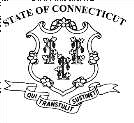 AN ACT CONCERNING LIBRARY SERVICE FOR PERSONS WHO ARE BLIND, VISUALLY IMPAIRED OR HAVE OTHER DISABILITIES.Be it enacted by the Senate and House of Representatives in General Assembly convened:Section 1. Section 11-1a of the general statutes is repealed and thefollowing is substituted in lieu thereof (Effective July 1, 2022):(a) The State Library Board may institute and conduct programs ofstate-wide library service which may include, but need not be limitedto, (1) a cataloging and processing service to be available to libraries, (2)the creation and maintenance of current and retrospective unioncatalogs of books, union lists of serials and similar cooperative listingsof library materials, (3) a program of coordinated acquisitions, storageand deposit of library materials, (4) the support and encouragement ofthe transfer, as loans or copies, of library materials between libraries andto nonresident library patrons, (5) the provision of suitable high-speedcommunications   facilities,	(6)   the	creation	and	maintenance	ofbibliographic and regional reference centers, (7) the provision oftraveling collections of library materials and of book examinationcenters, (8) the provision of a publicity and public relations service forlibraries, and (9) the creation and maintenance of a state-wide platformfor the distribution of electronic books to public library patrons.(b) The State Library Board shall create and maintain one or moreSubstitute Bill No. 397library research centers which shall utilize any appropriate sources ofinformation, both within and outside of the state, to meet the needs ofthose making inquiries.(c) The State Library Board shall maintain the state's principal lawlibrary which shall be located in the State Library and Supreme CourtBuilding. The  State Library Board shall distribute state documents,statutes and public acts to the law libraries established pursuant tosection 11-10b.(d) The State Library Board shall create and maintain a library servicefor the blind and other persons with disabilities, as provided for in 2USC Sections 135a, 135a-1 and 135b. The State Library Board shallconsult with the advisory board for the blind and physically disabledand the Commissioner of Aging and Disability Services, or thecommissioner's designee, before taking any action that may diminish orsubstantively change the library services described in this subsection.General AssemblySubstitute Bill No. 397February Session, 2022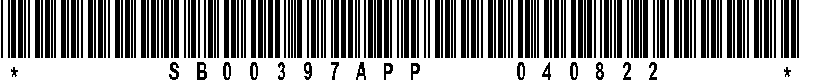 This act shall take effect as follows and shall amend the following sections:This act shall take effect as follows and shall amend the following sections:This act shall take effect as follows and shall amend the following sections:Section 1July 1, 202211-1aAPPJoint Favorable Subst.